Предварительный договор купли-продажи №___г. Москва                                                                                                                      «___»__________________2019 года_____________________________ (ФИО) (____________ года рождения, паспорт гражданина Российской Федерации  серия ______ номер ______________, выдан «___»_________________ 201 года, код подразделения _______, зарегистрирован__________________________________________________________________________ по адресу:____________________________________________) именуемый в дальнейшем «Покупатель», с одной стороны, и Общество с ограниченной ответственностью «Бриз», в лице Директора Ведмеденко Ивана Ивановича, действующего на основании Устава, именуемое в дальнейшем «Продавец»,  с другой стороны, вместе именуемые в дальнейшем «Стороны», а по отдельности «Сторона», заключили настоящий Предварительный договор купли-продажи (далее по тексту - Договор) о нижеследующем:ПРЕДМЕТ ДОГОВОРАПо настоящему Договору Стороны обязуются на условиях, предусмотренных настоящим Договором, заключить в будущем договор купли - продажи (далее по тексту - «Основной договор») объекта недвижимого имущества (именуемое далее - «Объект»), выделенного на схеме в Приложении № 1 к настоящему Договору, находящегося в Здании, расположенном по адресу: г. Москва, Столешников пер., д.7, стр.1 (далее по тексту - «Здание»), и имеющего следующие характеристики на момент подписания настоящего Договора:Таблица № 1. В случае наличия на схеме в Приложении № 1 каких-либо обозначений межкомнатных стен/перегородок, ванн, унитазов, умывальников, раковин, электрических щитков, вентиляционных и иных шахт и прочего, данные обозначения будут носить условный характер и не будут создавать для Продавца каких-либо обязательств по установке/поставке указываемых объектов.Описание и технические характеристики Объекта указаны в Приложении № 2 к настоящему Договору.Основной договор заключается на условиях, указанных в настоящем Договоре, по форме, согласованной Сторонами, являющейся Приложением № 3 к настоящему ДоговоруОсновной договор будет заключен Сторонами в срок не позднее «____» ____________ 20__ года, но не ранее государственной регистрации права собственности Продавца на Объект.В случае если в течение срока, указанного в пункте 1.3. настоящего Договора, Основной договор не будет заключен, при условии надлежащего исполнения Покупателем обязательства по внесению платежа, указанного в п. 4.1. настоящего Договора, Стороны придут к соглашению о продлении указанного срока.Покупатель уведомлен и согласен с тем, что Здание, в котором расположен Объект, является объектом культурного наследия регионального значения «Доходный дом с винным магазином О.П. Леве, 1903 г., архитектор А.Э. Эрихсон», включенным в единый государственный реестр объектов культурного наследия (памятников истории и культуры) народов Российской Федерации, регистрационный номер 771410334010005. Покупатель обязуется выполнять требования Федерального закона от «25» июня 2002 г. № 73-ФЗ «Об объектах культурного наследия (памятниках истории и культуры) народов Российской Федерации».  ЦЕНА И ПОРЯДОК РАСЧЕТОВЦена Объекта определяется как произведение Окончательной Суммарной площади Объекта и стоимости одного квадратного метра площади Здания равной _________(________целых 00/100) рублей и составляет _________(________целых 00/100) рублей, в том числе НДС 20 %. Стоимость одного квадратного метра площади Объекта является окончательной и изменению не подлежит.На момент подписания настоящего Договора цена Объекта определяется как произведение Суммарной Проектной площади Объекта, указанной в столбце III Таблицы № 1 (п. 1.1. настоящего Договора), и стоимости одного квадратного метра площади Здания равной _________(________целых 00/100) рублей и составляет ____________ (_______целых 00/100) рублей, в том числе НДС 20 %. Суммарная Проектная площадь Объекта - сумма общей площади Объекта и площади иных помещений, указанная в Проекте приспособления Здания для современного использования. Проектная площадь Объекта, указанная в столбце III приведенной в Таблице № 1, является ориентировочной. Иные помещения - площади, расположенные в составе Объекта: балконы и/или лоджии, и/или веранды, и/или террасы, и/или холодные кладовые, и/или тамбуры, помещения вспомогательного использования.Окончательная Суммарная площадь Объекта - сумма обшей площади Объекта и иных помещений, которая определяется по окончании работ по приспособлению Здания для современного использования на основании проведенных Кадастровым инженером обмеров до проведения отделочных работ и составленного технического плана (паспорта) на Здание и указана в Основном договоре.Минимальное отклонение площади Объекта – отклонение Окончательной Суммарной площади Объекта от Проектной площади Объекта, указанной в столбце III Таблицы № 1, в сторону увеличения или уменьшения до 5 (пяти) процентов включительно.Номер Объекта, указанный в столбце I Таблицы № 1, является условным. Окончательный номер Объекту будет присвоен после окончания работ по приспособлению Здания для современного использования на основании проведенных Кадастровым инженером обмеров до проведения отделочных работ и составленного технического плана (паспорта) на Здание.Покупатель обязан на условиях, предусмотренных Основным договором, оплатить Продавцу цену Объекта, указанную в соответствии с условиями настоящего Договора (п. 2.1 настоящего Договора). Данная оплата должна быть произведена Покупателем в течение 10 (Десяти) календарных дней с даты подписания Основного договора Сторонами.Платежи по Основному договору и настоящему Договору производятся в безналичном порядке путем перечисления денежных средств на расчетный счет Продавца.ОБЯЗАТЕЛЬСТВА СТОРОНПродавец обязуется:Подписать с Покупателем Основной договор на условиях, согласованных в настоящем Договоре. Данное обязательство Продавца не подлежит выполнению в любом из следующих случаев (в том числе при полной или частичной их совокупности):- Покупатель не оплатил или не полностью оплатил платеж, предусмотренный п. 4.1. настоящего Договора;- Покупателем не исполнены обязательства, предусмотренные п. 3.2.3. настоящего Договора.Не заключать аналогичные настоящему Договору договоры на Объект с третьими лицами в течение всего периода действия настоящего Договора.После государственной регистрации права собственности Продавца на Объект направить Покупателю телеграмму либо заказное письмо, или вручить нарочным (курьером) уведомление или направить по электронной почте письмо о необходимости подписания Основного договора с указанием даты и места подписания Основного договора. Указанное в настоящем абзаце сообщение/отправление Продавца считается полученным Покупателем по истечении 14 (четырнадцати) календарных дней с даты его отправки Продавцом.Продавец гарантирует, что на момент подписания с Покупателем Основного договора Объект будет свободен от прав третьих лиц и принадлежать Продавцу на праве собственности.В случае неявки Покупателя для подписания Основного договора в указанную Продавцом дату, Продавец назначает новое время и место подписания Основного договора, при этом Покупатель извещается об этом заказным письмом с уведомлением о вручении. Указанное в настоящем абзаце сообщение/отправление Продавца считается полученным Покупателем по истечении 14 (четырнадцати) календарных дней с даты его отправки Продавцом.В случае, если Покупатель вторично не явился для подписания Основного договора, Продавец вправе в одностороннем внесудебном порядке отказаться от исполнения настоящего Договора путем направления Покупателю уведомления о таком отказе, и удержать с Покупателя штраф в размере суммы, указанной в п.4.1 настоящего Договора. Датой расторжения настоящего Договора в этом случае будет являться дата получения Покупателем уведомления об одностороннем отказе от исполнения настоящего Договора. Покупатель обязуется:Подписать с Продавцом Основной договор по форме и на условиях, согласованных в настоящем Договоре, в срок, указанный Продавцом в уведомлении, а также оплатить полную цену Объекта в соответствии с условиями Основного договора.Нести все расходы, связанные с оформлением в свою собственность Объекта по Основному договору (в т.ч. расходы по нотариальному удостоверению сделки (в случае необходимости), расходы, связанные с услугами органов технической инвентаризации, регистрацией перехода права собственности в уполномоченном государственном органе по государственной регистрации прав на недвижимое имущество и сделок с ним и т.д.).До момента подписания Сторонами Основного договора своевременно и в полном объеме исполнить все принятые на себя обязательства по настоящему Договору.После регистрации перехода права собственности Объект на Покупателя, как новый собственник, оформить с органом исполнительной власти Российской Федерации, уполномоченным в области охраны объектов культурного наследия, документы, подлежащие оформлению в соответствии с требованиями действующего законодательства Российской Федерации в области сохранения, использования, популяризации и государственной охраны объектов культурного наследия (памятников истории и культуры) народов Российской Федерации, а также выполнять в отношении Объекта все требования указанного законодательства и принятых в связи с ним подзаконных и иных актов.ОБЕСПЕЧЕНИЕ ПО ДОГОВОРУПокупатель перечисляет на расчетный счет Продавца денежную сумму в размере____________ (_______целых 00/100) рублей без НДС, в качестве обеспечения исполнения Покупателем обязательства по заключению в будущем Основного договора. Оплата осуществляется Покупателем в соответствии со следующим графиком платежей:Таблица № 2. В случае неисполнения Покупателем обязательств по перечислению платежа, указанного в п. 4.1. настоящего Договора, в срок и/или в размере, указанные в пункте 4.1. настоящего Договора, Продавец вправе в одностороннем внесудебном порядке отказаться от исполнения настоящего Договора путем направления Покупателю уведомления о таком отказе, и взыскать с Покупателя штраф в размере 10 % от размера платежа, указанного в первом абзаце пункта 4.1. настоящего Договора.Датой расторжения настоящего Договора в этом случае будет являться дата получения Покупателем уведомления об одностороннем отказе от исполнения настоящего Договора.Платеж, указанный в п. 4.1. настоящего Договора, обеспечивает следующие обязательства Покупателя по Договору:- обязательство заключить в будущем Основной договор в срок и на условиях, указанных в настоящем Договоре;- иные обязательства, подлежащие исполнению Покупателем по настоящему Договору.Продавец вправе в одностороннем безусловном порядке удерживать из перечисленного Покупателем платежа, указанного в п.4.1. настоящего Договора, любые штрафы и/или неустойки, иные суммы, подлежащие оплате Покупателем Продавцу, предусмотренные настоящим Договором. При таком удержании размер платежа, указанного в пункте 4.1. настоящего Договора, будет уменьшаться на соответствующую сумму удержаний.Датой оплаты платежа, указанного в п. 4.1. настоящего Договора, считается дата зачисления денежных средств на расчетный счет Продавца.При перечислении платежа, указанного в пункте 4.1. настоящего Договора, в платежном поручении Покупатель обязуется указать: «оплата обеспечительного платежа по предварительному договору купли-продажи №___ от________». За нарушение условия настоящего пункта Покупатель выплачивает Продавцу пени в размере 1% от размера платежа, указанного в первом абзаце пункта 4.1. настоящего Договора.Платеж, указанный в п. 4.1. настоящего Договора, подлежит возврату Покупателю в течение 10 (десяти) календарных дней с даты подписания Основного договора.ОСОБЫЕ УСЛОВИЯПолная либо частичная уступка (перевод) Покупателем своих прав и/или обязанностей по настоящему Договору третьим лицам допускается только при условии письменного согласия Продавца и оплаты Покупателем платежа, указанного в п.4.1. настоящего Договора, в полном размере. Такая уступка (перевод) может быть совершена на согласованных Сторонами в письменной форме условиях.Стороны пришли к соглашению, что Объект будет включать чистовую отделку и техническое оборудование, и будет передано Покупателю в состоянии на дату заключения Основного договора. Места общего пользования (входная группа, холлы, коридоры) будут соответствовать следующему уровню чистовой отделки:- в отделке стен, потолков и полов будут использованы высококачественные финишные материалы, специальная обработка сохраняющая покрытие кирпичной кладки, высококачественное лифтовое оборудование.По Основному договору Объект передается Продавцом Покупателю по Акту приема-передачи. Все риски повреждения и/или гибели Объекта переходят к Покупателю с момента подписания Сторонами Акта приема-передачи.Право собственности Покупателя на Объект возникает на основании Основного договора с момента государственной регистрации перехода права собственности на Объект в органе, осуществляющем государственную регистрацию прав на недвижимое имущество и сделок с ним.ОТВЕТСТВЕННОСТЬ СТОРОНСтороны несут ответственность за неисполнение или ненадлежащее исполнение обязательств по настоящему Договору в соответствии с действующим законодательством Российской Федерации и условиями настоящего Договора.В случае просрочки любого из платежей, предусмотренных п. 4.1. настоящего Договора, Продавец вправе потребовать от Покупателя уплаты пени в размере 0.1 %, от суммы, подлежащей оплате, за каждый день просрочки. При получении указанного в настоящем пункте требования Покупатель обязан выплатить Продавцу пени в течение 10 (десяти) рабочих дней с даты получения требования. Требование Продавца считается полученным Покупателем по истечении 14 (четырнадцати) календарных дней с даты его отправки Продавцом. При этом, если просрочка составляет более 10 (десяти) календарных дней. Продавец вправе в одностороннем внесудебном порядке отказаться от исполнения настоящего Договора путем направления Покупателю письменного уведомления о таком отказе. Датой расторжения настоящего Договора в этом случае будет являться дата получения Покупателем уведомления об одностороннем отказе от исполнения настоящего Договора.В случае если Покупатель уклоняется от заключения Основного договора, он обязуется уплатить Продавцу пеню в размере 0,1% от размера платежа, предусмотренного п. 4.1. настоящего Договора, за каждый день просрочки уклонения от заключения Основного договора, а Продавец вправе удержать с Покупателя указанные штрафные санкции. При этом Продавец также вправе в одностороннем внесудебном порядке отказаться от исполнения настоящего Договора путем направления соответствующего уведомления Покупателю. Датой расторжения настоящего Договора в этом случае будет являться дата получения Покупателем уведомления об одностороннем отказе от исполнения настоящего Договора.В случае если Покупатель расторгает настоящий Договор по своей инициативе он обязуется уплатить Продавцу штраф в размере суммы, указанной в п.4.1 настоящего Договора, а Продавец вправе удержать с Покупателя указанный штраф, в том числе в порядке и на условиях, установленных настоящим Договором.Продавец вправе удерживать указанные в настоящей статье пени и штрафы из сумм, полученных от Покупателя, в порядке, предусмотренном п.4.5. настоящего Договора.ПОРЯДОК РАЗРЕШЕНИЯ СПОРОВВсе споры, связанные с исполнением Сторонами своих обязательств по настоящему Договору, Стороны будут стремиться разрешать путем переговоров.При невозможности разрешить спорный вопрос путем переговоров до передачи спорного вопроса в суд. Стороны обязуются соблюдать претензионный порядок разрешения споров, в соответствии с которым Сторона, получившая претензию, обязана ее рассмотреть и отправить письменный ответ другой Стороне в течение 20 (двадцати) календарных дней с даты получения претензии.При недостижении соглашения споры между Сторонами передаются на разрешение в суд по месту нахождения Объекта в соответствии с законодательством Российской Федерации. Применимое право - право Российской Федерации.РАСТОРЖЕНИЕ ДОГОВОРАРасторжение настоящего Договора (односторонний отказ от исполнения настоящего Договора) может быть осуществлено в случаях, предусмотренных законодательством Российской Федерации и положениями настоящею Договора.При расторжении настоящего Договора и/или отказа Покупателя от его исполнения в одностороннем внесудебном порядке на условиях настоящего Договора, Продавцом удерживаются внесенные Покупателем денежные средства в размере суммы, указанной в п.4.1 настоящего Договора.ОБСТОЯТЕЛЬСТВА НЕПРЕОДОЛИМОЙ СИЛЫНаступление обстоятельств непреодолимой силы (форс-мажор): война, восстание, мятеж, пожар, стихийные бедствия, не влечет ответственности Сторон за невыполнение или несвоевременное выполнение обязательств по Договору.Если Сторона, выполнению обязательств которой препятствует действие обстоятельств непреодолимой силы, в письменной форме не известит другую Сторону о наступлении таких обстоятельств, а также их взаимосвязи с невозможностью исполнения обязательств по настоящему Договору, в 10-дневный срок с даты их наступления, такая Сторона теряет право ссылаться на действие указанных обстоятельств.Если обязательства непреодолимой силы длятся более 6 (Шести) месяцев, любая из Сторон вправе отказаться от исполнения договора без уплаты штрафов и/или неустоек, приняв все возможные меры по проведению взаимных расчетов и уменьшению ущерба, понесенного другой Стороной.Обязанность доказывания обстоятельств непреодолимой силы лежит на Стороне, не выполнившей свои обязательства.ЗАКЛЮЧИТЕЛЬНЫЕ ПОЛОЖЕНИЯНастоящий Договор вступает в силу с даты подписания его Сторонами и действует до даты заключения Сторонами Основного договора (даты государственной регистрации права собственности Покупателя на Объект), если иное не предусмотрено настоящим Договором.Недействительность и/или ничтожность любого из пунктов настоящего Договора не влечет недействительности и/или ничтожности других пунктов настоящего Договора.Все уведомления должны быть сделаны в письменной форме и отправлены либо заказным письмом, либо телеграммой с уведомлением по адресам, указанным в ст. 12 настоящего Договора, если иное не предусмотрено настоящим Договором.Любое уведомление, направленное Продавцом Покупателю, считается полученным Покупателем в течение 14 (четырнадцати) календарных дней с даты его отправки Продавцом, а в случае возврата отправленного уведомления с отметкой организации, осуществлявшей доставку, о выбытии адресата и/или истечении срока хранения отправления и/или отказа от его получения - с даты отправки указанного уведомления Продавцом, если иное не указано в настоящем Договоре.При изменении реквизитов - организационно-правовой формы, наименования, адреса местонахождения, номера расчетного счета, паспортных данных и т.п. изменившая реквизиты Сторона обязана уведомить другую Сторону в течение десяти дней о соответствующем изменении. Кроме того, Покупатель обязан известить Продавца о своем отсутствии в месте постоянного проживания, указанном в настоящем Договоре, сроком более одного месяца. Ответственность за риски вследствие несоблюдение данного положения несет нарушившая Сторона.Настоящий Договор составлен в двух подлинных экземплярах, имеющих одинаковую юридическую силу, по одному для каждой из Сторон.Неотъемлемой частью настоящего Договора являются следующие приложения:Приложение № 1. Схема расположения Объекта, расположенного в Здании по адресу: г. Москва, Столешников пер., д.7, стр.1.Приложение № 2. Описание и технические характеристики Объекта, расположенного в Здании по адресу: г. Москва, Столешников пер., д.7, стр.1.Приложение № 3. Форма Договора купли-продажи.Приложение № 4. Описание чистовой отделки и технического оборудования Объекта, расположенного в Здании по адресу: г. Москва, Столешников пер., д.7, стр.1.АДРЕСА, РЕКВИЗИТЫ И ПОДПИСИ СТОРОНПриложение № 3к Предварительному договору купли-продажи № ___ от «___» _________________201_годаг. Москва                                                                                                                       «___»_________________201_года_____________________________ (ФИО) (____________ года рождения, паспорт гражданина Российской Федерации  серия ______ номер ______________, выдан «___»_________________ 201 года, код подразделения _______, зарегистрирован__________________________________________________________________________ по адресу:____________________________________________) именуем в дальнейшем «Покупатель», с одной стороны, и Общество с ограниченной ответственностью «Бриз», в лице Директора Ведмеденко Ивана Ивановича, действующего на основании Устава, именуемое в дальнейшем «Продавец»,  с другой стороны, вместе именуемые в дальнейшем «Стороны», а по отдельности «Сторона», руководствуясь п. 1.2. Предварительного договора купли-продажи № __ от «___»_________________201_года (далее – «Договор»), согласовали и утвердили форму Договора купли-продажи:Форма Договора купли-продажи:Договор купли-продажи № __г. Москва                                                                                                                       «___»_________________201_года_____________________________ (ФИО) (____________ года рождения, паспорт гражданина Российской Федерации  серия ______ номер ______________, выдан «___»_________________ 201 года, код подразделения _______, зарегистрирован__________________________________________________________________________ по адресу:____________________________________________) именуем в дальнейшем «Покупатель», с одной стороны, и Общество с ограниченной ответственностью «Бриз», в лице Директора Ведмеденко Ивана Ивановича, действующего на основании Устава, именуемое в дальнейшем «Продавец»,  с другой стороны, вместе именуемые в дальнейшем «Стороны», а по отдельности «Сторона», заключили настоящий договор (далее по тексту - «Договор») о нижеследующем:ОБЩИЕ ПОЛОЖЕНИЯПри заключении Договора Стороны руководствуются Гражданским кодексом Российской Федерации и другими нормативно-правовыми актами, регулирующими вопросы купли-продажи недвижимого имущества и действующими на территории Российской Федерации на момент заключения Договора.ПРЕДМЕТ ДОГОВОРАПродавец обязуется передать в собственность Покупателя квартиру  № ____ , общая площадь: _______ кв.м, кадастровый номер: _______,  расположенную на  _____ этаже (далее по тексту - Квартира) в Здании по адресу: г. Москва, Столешников пер.,, д.7, стр.1 (далее по тексту - Здание), а Покупатель обязуется принять его и уплатить за него денежную сумму, указанную в п. 4.1. Договора.Право собственности Продавца по Договору подтверждается следующими документами: Выписка из ЕГРН.Покупатель уведомлен и согласен с тем, что Здание, в котором расположена Квартира,, является объектом культурного наследия регионального значения «Доходный дом с винным магазином О.П. Леве, 1903 г., архитектор А.Э. Эрихсон», включенным в единый государственный реестр объектов культурного наследия (памятников истории и культуры) народов Российской Федерации, регистрационный номер 771410334010005. Покупатель обязуется выполнять требования Федерального закона от «25» июня 2002 г. № 73-ФЗ «Об объектах культурного наследия (памятниках истории и культуры) народов Российской Федерации». После оформления права собственности Покупателя па приобретаемую Квартиру, Покупатель несет все расходы, связанные с обслуживанием, содержанием и эксплуатацией Квартиры, в установленном законом порядке. Стороны пришли к соглашению, что Квартира приобретается Покупателем в текущем состоянии, которое соответствует требованиям Покупателя и целям его использования Покупателем, Покупатель удовлетворен их физическим и техническим состоянием, осмотрел Квартиру, никаких претензий не имеет.Стороны пришли к соглашению, что Объект будет включать чистовую отделку и техническое оборудование, и будет передано Покупателю в состоянии на дату заключения настоящего Договора. После регистрации перехода права собственности на Квартиру на Покупателя, Покупатель как новый собственник, обязан оформить с органом исполнительной власти Российской Федерации, уполномоченным в области охраны объектов культурного наследия, все документы, подлежащие оформлению в соответствии с требованиями действующего законодательства Российской Федерации в области сохранения, использования, популяризации и государственной охраны объектов культурного наследия (памятников истории и культуры) народов Российской Федерации, а также выполнять в отношении Квартиры все требования указанного законодательства и принятых в связи с ним подзаконных и иных актов.Продавец гарантирует, что Квартира, передаваемая по настоящему договору, не является предметом залога или иных обязательств со стороны третьих лиц, не находится под арестом или запретом. УСЛОВИЯ ПЕРЕДАЧИ КВАРТИРЫ И МОМЕНТ ПЕРЕХОДА ПРАВА СОБСТВЕННОСТИСтороны пришли к соглашению, что Квартира, считается переданной от Продавца Покупателю с момента подписания настоящего Договора. С учетом положений настоящего пункта Договор носит, в том числе, характер передаточного акта.Бремя содержания и риск случайной гибели или повреждения Квартиры, переходит на Покупателя с момента подписания настоящего Договора (п. 3.1. Договора).Право собственности на Квартиру переходит от Продавца к Покупателю с момента государственной регистрации права собственности на Квартиру в порядке, определенном действующим законодательством РФ.Стороны совместно обязуются предпринять все необходимые действия для регистрации перехода права собственности от Продавца к Покупателю по Договору на Квартиру в течение 60 (Шестидесяти) календарных дней с даты уплаты стоимости Квартиры (п. 4.2. Договора), а также при условии выполнения Покупателем п.3.5. Договора, Стороны обязуются подать в федеральный орган исполнительной власти по государственной регистрации прав па недвижимое имущество и сделок с ним необходимый пакет документов.Покупатель обеспечивает наличие всех необходимых документов для обеспечения регистрации права собственности на Квартиру на имя Покупателя.ЦЕНА ДОГОВОРА, ПОРЯДОК И СРОКИ РАСЧЕТОВСтоимость Квартиры по Договору составляет ___________ (___________________________ целых 00/100) рублей, в том числе НДС 20%. Вышеуказанная сумма является окончательной и пересмотру не подлежит. Оплата стоимости Квартиры  Покупателем производится в порядке, указанном в п. 4.2. Договора. Покупатель обязуется в течение 10 (десяти) календарных дней с даты подписания Договора осуществить полную оплату стоимости Квартиры путем перечисления денежной суммы в размере ______________________________ (___________ целых 00/100) рублей, в том числе НДС 20%,  на расчетный счет Продавца, указанный в Договоре.Датой исполнения финансовых обязательств Покупателя по Договору считается дата поступления денежных средств, указанных в п. 4.2. Договора, на расчетный счет Продавца.Покупатель несет официальные расходы по государственной регистрации права собственности на Квартиру.ОТВЕТСТВЕННОСТЬ СТОРОНСтороны несут ответственность за неисполнение или ненадлежащее исполнение своих обязательств по Договору в соответствии с действующим законодательством РФ и настоящим Договором.Стороны в соответствии с действующим законодательством РФ освобождаются от ответственности за частичное или полное неисполнение обязательств по Договору, если такое неисполнение явилось следствием действия непреодолимой силы (cm. 6 Договора).За просрочку обязательств, установленных п. 4.2. Договора, Покупатель уплачивает Продавцу пеню в размере 0,1% от стоимости Квартиры (п. 4.1. Договора) за каждый день просрочки.ФОРС-МАЖОРДоговор подлежит выполнению Сторонами за исключением случаев возникновения обстоятельств непреодолимой силы (войн, восстаний, мятежей, пожаров, стихийных бедствий).Сторона, у которой возникли обстоятельства непреодолимой сит, должна уведомить другую Сторону о наступлении таких фактов в срок не более 10 (Десяти) календарных дней с момента, когда данные факты стали ей известны, с указанием их взаимосвязи с невозможностью исполнения обязательств по настоящему Договору.Сторона, заявляющая о возникновении форс-мажорных обстоятельств, должна в течение 30 (Тридцати) календарных дней с момента возникновения обстоятельств непреодолимой сит передать другой Стороне доказательства наличия таких обстоятельств. В противном случае она лишается права ссылаться на них в качестве подтверждения для освобождения от ответственности.Доказательством наличия обстоятельств непреодолимой силы могут служить подтверждения, выдаваемые органами Торгово-промышленной палаты, обслуживающей территорию, на которой возникли обстоятельства непреодолимой силы и иных структур, уполномоченных органами государственного управления.Сроки исполнения обязательств Сторон, установленные в Договоре, отодвигаются соразмерно времени действия обстоятельств непреодолимой силы.Если обстоятельства длятся более 6 (Шести) месяцев, любая из Сторон имеет право прекратить действие данного Договора полностью или частично.РАЗРЕШЕНИЕ СПОРОВВсе споры и разногласия, возникающие при исполнении сторонами Договора, разрешаются Сторонами путем переговоров.В случае не достижения согласия, спор передается на рассмотрение в соответствии с действующим законодательством Российской Федерации по месту нахождения Квартиры.ДЕЙСТВИЕ ДОГОВОРАДоговор вступает в силу с даты его подписания и действует до полного исполнения Сторонами принятых на себя обязательств.ЗАКЛЮЧИТЕЛЬНЫЕ ПОЛОЖЕНИЯВсе изменения и дополнения к Договору должны совершаться по взаимному согласию Сторон в письменной форме.Все соглашения, переговоры и переписка между Сторонами по вопросам, изложенным в Договоре, имевшие место до момента подписания Договора, утрачивают силу с момента его подписания.Договор составлен в двух экземплярах, имеющих равную юридическую силу, по одному для каждой из Сторон.АДРЕСА И РЕКВИЗИТЫ СТОРОН_________________________________________________________________________________________________Форма согласованаПриложение № 1к Предварительному договору купли-продажи № ___ от «___» _________________201_годаСхема расположения Объекта, расположенного в Здании по адресу: г. Москва, Столешников пер., д.7, стр.1, имеющего следующие характеристики:Квартира № _____Назначение: жилоеЭтаж: _____суммарная проектная площадь: _____ кв.м.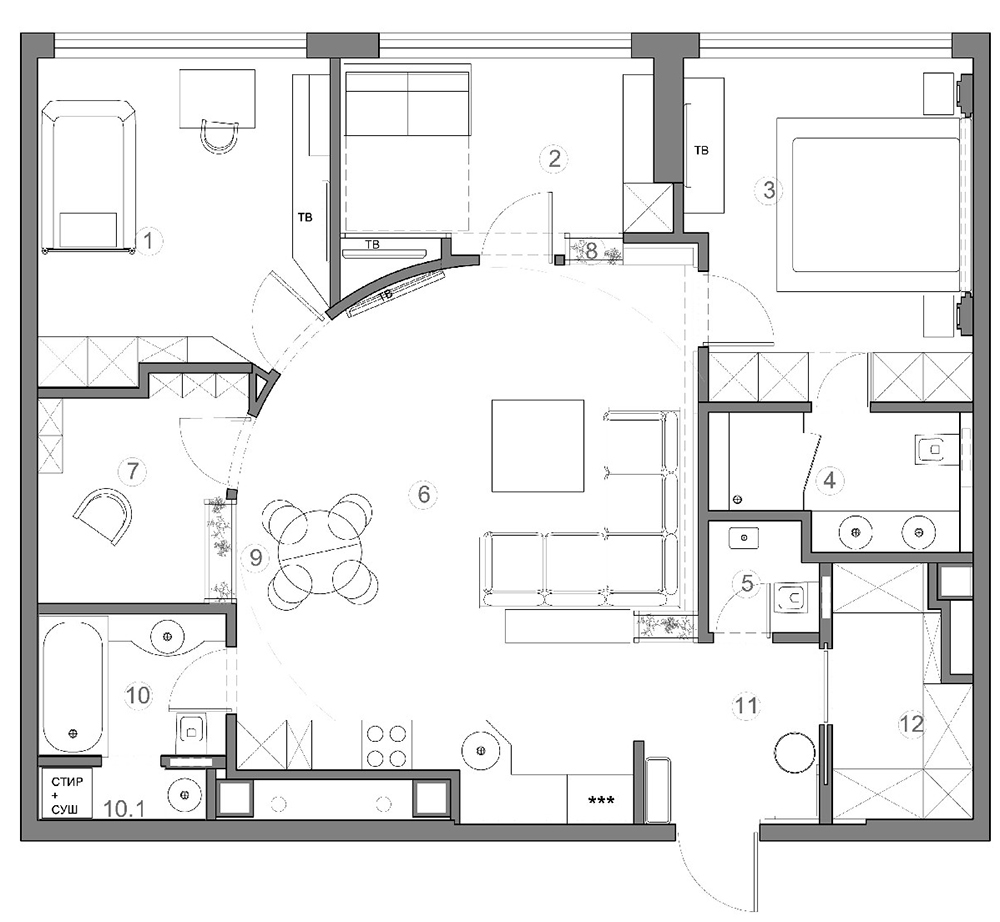 Приложение № 2к Предварительному договору купли-продажи № ___ от «___» _________________201_годаОписание и технические характеристики Здания, расположенного по адресу: г. Москва, Столешников пер., д.7, стр.1Основные характеристики зданияВид – многофункциональный комплексНазначение – жилоеЭтажность – 5 наземных, мансардный и 1 подземный этажОбщая площадь – 3 398, 3 кв.м.Материал наружных стен – кирпичМатериал поэтажных перекрытий – монолитный железобетон, железобетонные плиты по металлическим балкамОбщие инженерные системыВентиляция – система вентиляции централизованная, приточно-вытяжная принудительная«AL-KO Therm» (Германия) или аналогКондиционирование – мультизональная система кондиционирования – система VRF (Variable Refrigerant Flow). Система кондиционирования, централизованная с разводкой внутри помещений и установкой внутренних блоков, производитель «Mitsubishi Electric» (Япония) или аналогЭлектричество – подводка силовой электрической сети с вводом в квартиру и установкой силового распределительного щита. Внутренняя разводка системы освещения и выключателей, установка розеточных групп, групп выключателей и встроенных светильников. Электрические вводы в помещения трехфазные 380/220В, пятипроводные. Расчетная нагрузка 18-30 кВт (в зависимости от площади квартиры).Водоснабжение/канализация – Система водоснабжения монтируется из оцинкованных труб. Узлы учета находятся на площадке общего пользования. Разводка по квартире выполняется в конструкции пола из полиэтилена. Предусмотрена станция дополнительной очистки воды от солей жесткости, железа, органики, тяжелых металлов.Канализация - выполняются стояки из чугунных труб с устройством подключений приборов. Магистрали и стояки, тубы из нержавеющей стали; Разводка, сшитый; канализация трубы (магистрали и стояки); Чугунные безраструбные напорные на хомутах; водоприемные воронки с электроподогревом); насосы перекачки.Отопление – Стояки отопления из стальных труб, распределительная гребенка расположена на площадке общего пользования. Вводы в помещения и разводка по помещениям из труб сшитого полиэтилена. Предусмотрена установка нагревательных приборов. Пластичные теплообменники в системах тепло- и холодоснабжения, мембранные расширительные баки, безфундаментные насосы, центробежные насосы среднего и высокого давления; конвекторы, радиаторы.Слаботочные системы – Система пожарной сигнализации – по проекту. Датчики устанавливаются при входе в помещение.
Подводка телекоммуникационной̆ системы (телефон, интернет, телевидение) с разводкой внутри помещения. Автоматизация и диспетчеризация, диспетчеризация вертикального транспорта; Пожарная сигнализация, оповещение; СКС, Телефония; Теленаблюдение; Охранно-тревожная сигнализация; Система усиления GSM сигнала; Домофон – производитель Siedle или аналогПриложение № 4к Предварительному договору купли-продажи № ___ от «___» _________________201_годаОписание чистовой отделки и комплектации Объекта, расположенного в Здании по адресу: г. Москва, Столешников пер., д.7, стр.1 Стилистическое решение – «Классика»Стены и перегородкиМежквартирные стены – кирпичВнутренние перегородки – пеноблоки, кирпичСтены в санузлах – облицовка натуральным камнем или высококлассным керамогранитом, оштукатурены и окрашеныСтены в других помещениях – оштукатурены и окрашеныВозможно возведение отдельных участков несущих стен из монолитного железобетонаПотолкиПотолки - выполнены из ГКЛ по металлокаркасу, отшпаклеваны и окрашеныПолыПолы в санузлах - облицованы натуральным камнем (pietra gray) с устройством теплого полаПолы в других помещениях – щитовой паркет «замковый» / дуб тонированный, производитель – Boen (Литва) или аналог ДвериВходная дверь – индивидуального изготовления МДФ под покраску, со стороны помещения – в цвет покраски стен в соответствии с дизайн-проектом, высота не менее 2 500 мм, производитель – HSR (Россия) или аналогМежкомнатные двери – индивидуального изготовления МДФ под покраску (в цвет стен), производитель – HSR (Россия) или аналог Дверные ручки formani one или аналогОкнаДеревянные или металлические стеклопакеты, производитель – Secco (Италия) или аналог  КухняОборудуется встроенной корпусной мебелью, материал фасада – МДФ, производитель – Valcucine (Италия) или аналог; столешница из искусственного камня Столешница острова из прочных материалов – натуральный камень (серый мрамор)Облицовка верхнего фасада кухни, острова и фартука зеркальными панелями Встраиваемая бытовая техника Miele или аналог (электрическая варочная панель, духовой шкаф, вытяжка, холодильник, посудомоечная машина, СВЧ печь)Стиральная машина, устанавливается в хозяйственном помещении/постирочной, производитель – Miele или аналогСантехническое оборудованиеСанфаянс – производитель Villeroy&Boch (Venticello) или аналогДушевая кабина в строительном исполнении со стеклянной дверьюВанна cocoon atlantis (цвет – сoncrete) или аналогТумба со встроенной раковиной индивидуального изготовления (материал – оникс), производитель – Rifra (Италия) или аналог Смесители cocoon piet boon (цвет – brushed gold) или аналогСветотехническое оборудованиеВстраиваемые светильники (kap 80 fixed round led)Выводы для декоративного и центрального освещения Розетки и выключатели – производитель Jung ls zero или аналог  Отопительное оборудованиеРадиаторы черного цвета (материал – чугун), производители – Abronia (Щвейцария/Германия) или аналогСтороны согласились, что в случае снятия изготовителем с производства используемых материалов и/или оборудования, увеличение стоимости материалов и/или оборудования и прочие обстоятельства), Продавец вправе заменить оборудование и/или материалы, используемые при выполнении работ по внутренней отделке, на соответствующие указанному варианту/стилю внутренней отделки оборудование и/или материалы с аналогичными, либо улучшенными характеристиками, аналогичного либо выше класса, модели, марки, серии, артикула, без изменения цены Объекта и стоимости одного квадратного метра площади Объекта, установленных в Приложении №1 Договора. Стороны подтверждают, что указанные изменения не являются изменением условий Договора, не требуют подписания дополнительного соглашения к Договору и осуществляются путем направления Продавцом уведомления Покупателю с указанием произведенных изменений и обстоятельств, послуживших причиной осуществления таких изменений, в течение 30 (тридцать) рабочих дней с момента осуществления изменений.IIIIIIусловный номерэтажСуммарная проектная площадь (кв.м.)______Дата, до которой денежная сумма должна быть уплачена (включительно)Денежная сумма, подлежащая уплате (руб.), без НДСИТОГО:ПродавецООО «Бриз»ИНН 5036134582КПП 503601001Адрес: 142101, Московская обл., г. Подольск, Нефтебазовский пр-д, д.4Р/счет 40702810240000013799в ПАО «Сбербанк России» в г. МоскваК/счет 30101810400000000225БИК 044525225Директор______________________/ И.И. ВедмеденкоМ.П.Покупатель______________________/_________________ПродавецООО «Бриз»ИНН 5036134582КПП 503601001Адрес: 142101, Московская обл., г. Подольск, Нефтебазовский пр-д, д.4Р/счет 40702810240000013799в ПАО «Сбербанк России» в г. МоскваК/счет 30101810400000000225БИК 044525225Директор______________________/ И.И. ВедмеденкоМ.П.Покупатель_____________________/_________________ПродавецООО «Бриз»Директор______________________/ И.И. ВедмеденкоМ.П.Покупатель______________________/_________________ПродавецООО «Бриз»Директор______________________/ И.И. ВедмеденкоМ.П.Покупатель______________________/_________________ПродавецООО «Бриз»Директор______________________/ И.И. ВедмеденкоМ.П.Покупатель______________________/_________________ПродавецООО «Бриз»Директор______________________/ И.И. ВедмеденкоМ.П.Покупатель______________________/_________________